Vækst hos melorm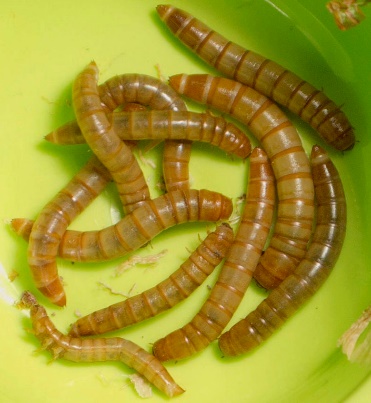 Melorm er larverne af billen Tenebrio molitor. De spiser korn og mel, og man kan finde dem i foder til dyr eller i køkkenet. Melorm bruges som foder til fugle og andre kæledyr. Materialer:	Melorm	HavregrynPlastikbeholder med låg                                                                                            (gaze og elastikker)Vægt med tre decimalerMetodeNB Da der er tale om meget små vægtændringer er det vigtigt at være omhyggelig med afvejningen. Afvej plastikbeholderen med låg (tre decimaler) og skriv resultatet ind i skemaet.Afvej ca. 100 g havregryn (tre decimaler) og skriv resultatet ind i skemaet.Afvej ca. 5 g melorm (tre decimaler) og skriv resultatet ind i skemaet.Overfør havregryn og melorm til plastikbeholderen, vej igen og skriv resultatet ind i skemaet.Sæt beholderen et sted uden direkte sol.Efter en uge afvejes totalvægt, vægten af ormene og vægten af havregrynene.DiskussionsspørgsmålForklar ændringen i totalvægt.Beregn ud fra de fundne tal melormenes fødekædeeffektivitet, dvs. deres tilvækst i procent af hvad de har spist. Sammenlign tallet med den teoretiske værdi.Hvilke fejlkilder er der er ved forsøget.Hvilke forbedringer vil du foreslå i forhold til forsøgsdesign?Hvordan kan det i øvrigt være at melormene kan leve i lang tid uden at få vand, og godt kan klare sig med tørt mel eller havregryn?Forsøgsvejledningen er stillet til rådighed af Inger Kaagaard, Hasseris Gymnasium.ResultatskemaDag 1MassegSidste dagMassegÆndring af massegFødekæde- effektivitet%Plastikbeholder  +gaze + elastikHavregrynMelormTotal masse(beregn)Total masse Afvejet